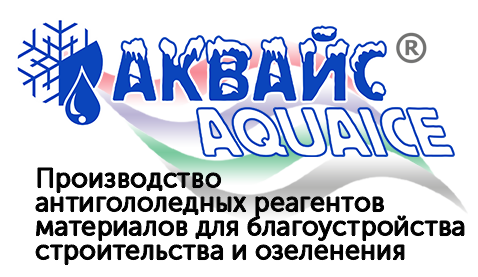 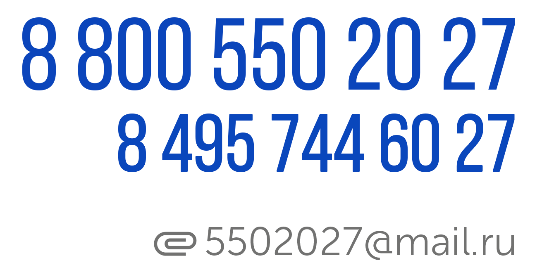 Станьте первыми в своем регионеВ связи с увеличением производства, мы расширяем дилерскую сеть по всей стране и приглашаем вас к взаимовыгодному сотрудничеству!● Став нашим партнером, вы приобретаете надежного поставщика Качественных антиголололедных реагентов АКВАЙСтм● Нашими клиентами в различных регионах России уже стали более 6 500 организаций и частных лиц● Станьте первым в своем регионе и получите эксклюзивные права на продажи!● При заключении дилерского договора, вы получаете официальное Свидетельство дилера и неоспоримые преимущества перед другими Дистрибьютерами:    	> Эксклюзивные права на продажи в вашем регионе;    	> Уникальные, фиксированные цены на весь сезон;    	> Отсрочку платежа;    	> Персонального менеджера;    	> Оперативные отгрузки в течение суток;    	> Полный пакет разрешительной и сопроводительной документации;    	> Самую полную ассортиментную линейку;    	> Неограниченную минимальную партию отгрузки.Уточнить подробную информацию можно по телефону 8 (495) 744-60-27